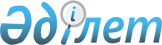 О мерах по дальнейшему использованию потенциала Конституции Республики Казахстан
					
			Утративший силу
			
			
		
					Указ Президента Республики Казахстан от 4 мая 2005 года N 1568. Утратил силу - Указом Президента Республики Казахстан от 28 августа 2007 года N 400

       Сноска. Указ Президента Республики Казахстан от 4 мая 2005 года N 1568. Утратил силу Указом Президента Республики Казахстан от 28 августа 2007 года  N 400  .       Подлежит опубликованию      

в "Собрании актов"          

и республиканской печати    

              В целях дальнейшего использования потенциала  Конституции  Республики Казахстан, осуществления процесса поэтапной политической модернизации казахстанского общества и государства, повышения роли Парламента Казахстана, руководствуясь  статьей 40   Конституции Республики Казахстан,  ПОСТАНОВЛЯЮ: 

      1. Ввести в практику назначение: 

      1) министров социально-экономического блока - после предварительного обсуждения их кандидатур профильными комитетами Мажилиса и Сената Парламента Республики Казахстан; 

      2) глав дипломатических представительств Республики Казахстан - после предварительного обсуждения их кандидатур профильным комитетом Сената Парламента Республики Казахстан; 

      3) Председателя и двух членов Счетного комитета по контролю за исполнением республиканского бюджета, назначаемых Главой государства, - после предварительного обсуждения их кандидатур профильным комитетом Мажилиса Парламента Республики Казахстан. 

      2. Рекомендовать Мажилису Парламента Республики Казахстан до принятия решения по кандидатурам на должности Председателя, заместителя Председателя и членов Центральной избирательной комиссии Республики Казахстан проводить консультации по данному вопросу с Сенатом Парламента Республики Казахстан. 

      3. Рекомендовать председателям палат Парламента Республики производить назначение соответствующих членов Конституционного Совета Республики Казахстан после обсуждения их кандидатур на пленарном заседании соответственно Мажилиса и Сената Парламента Республики. 

      4. Министерству юстиции Республики Казахстан проанализировать итоги деятельности по развитию и приведению системы действующего законодательства Казахстана в соответствие с нормами  Конституции  Республики и внести необходимые предложения в Правительство Республики Казахстан до 1 августа 2005 года. 

      5. Министерству образования и науки Республики Казахстан в течение 2005 года принять меры по повышению качества преподавания в организациях образования основ конституционного строя, конституционных прав и свобод человека и гражданина, оказав этим организациям необходимую методическую помощь. 

      6. Установить для правоохранительных органов ежегодное проведение в августе-сентябре цикла занятий по изучению конституционных прав и свобод человека и гражданина и вопросам их соблюдения в деятельности сотрудников всех правоохранительных органов. 

      7. Настоящий Указ вводится в действие со дня опубликования. 

          Президент 

      Республики Казахстан 
					© 2012. РГП на ПХВ «Институт законодательства и правовой информации Республики Казахстан» Министерства юстиции Республики Казахстан
				